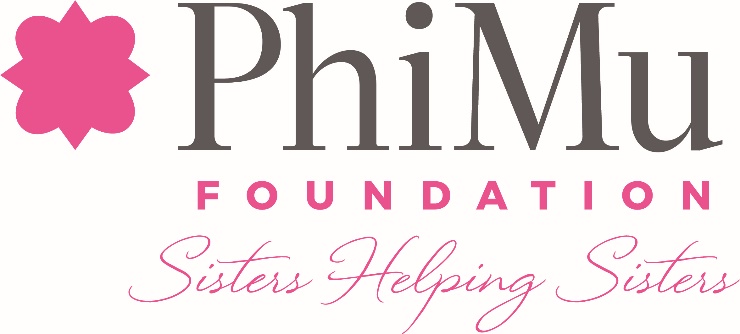 Emergency Scholarship ApplicationEligibility:Applicant/Recipient must be an initiated member in good standing of Phi Mu Fraternity. (Reference Constitution and Bylaws, Article 8, Section 2, A-3).Applicant/Recipient must have a cumulative GPA of 3.0 or above (on a 4.0 scale).Recipients should remain in an accredited college or university working toward a degree, credential or certificate during year. Recipients must be enrolled as full-time students as defined by their college or university.A member may receive no more than one scholarship per year and not more than three scholarships during her collegiate and alumnae academic career.Instructions:Complete the attached application form. Scan or fax official transcript from each college or university attended to Phi Mu Foundation Attn: Emergency Grants ProcessingApplicants are required to submit two recommendations, one from the chapter adviser and one from an employer or academic source.  Please use the enclosed recommendation form. This form may be emailed or faxed from the recommender directly to the Phi Mu Foundation office. Only completed applications will be considered.Please fax or email this application and all supporting documentation to:Phi Mu FoundationAttn: Emergency Grants Processingjhorne@phimu.org Phone: 770-632-2090Fax: 770-632-2135NOTE:	Applicants selected as emergency scholarship recipients will be notified by e-mail.  Scholarship checks will be mailed directly to the college/university to be used for academic expenses only.  EMERGENCY SCHOLARSHIP APPLICATIONChapter:							 Initiation Date:							Anticipated Graduation Date: 						Involvement and RecognitionOutline your involvement in the following on a separate sheet:Phi Mu Collegiate Chapter (include offices held and other collegiate chapter activities)Campus Activities/Offices HeldCommunity ActivitiesAcademic/Other Honors and AwardsWork Experience (for collegians-while in college) Applicant’s Statement of AccuracyI certify that the information provided in this scholarship application is accurate to the best of my knowledge. (Any falsified information will immediately disqualify an applicant.)																		_______________________________________Signature of Applicant																	Date	Please check this application for completeness.Don’t forget to include:			Transcript(s)		Two Recommendations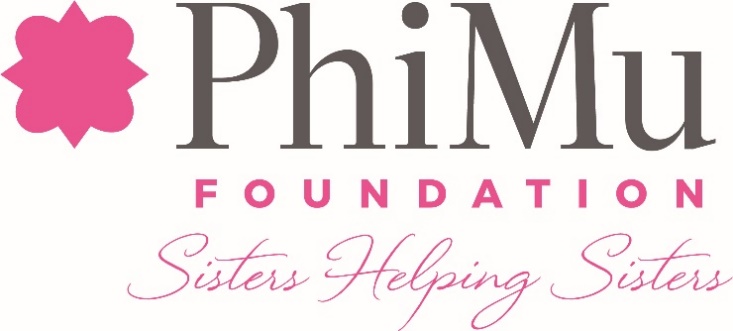 Recommendation for Emergency Scholarship ApplicantName of Applicant: _____________________________________________________________________________________This recommendation will be regarded as strictly confidential.  Your thoroughness and care in providing the information requested are sincerely appreciated.	Evaluate applicants on a 1 -- 5 scale (5 being the highest).	 Rate only those categories relating to your knowledge of the applicant.Leadership						Reliability							Cooperation							Enthusiasm							Contribution to Chapter(For collegiate chapter adviser only)						Represents the ideals of Phi Mu							(For collegiate chapter adviser only)Additional Comments (Attach additional pages if necessary):Signature: _______________________________________________________________  Date: ________________Print Name:  __________________________________________   Title:  ___________________________________Name of Business/University: ______________________________________________________________________Address:  ______________________________________________________________________________________Relationship to Applicant:  _________________________________________________________________________Please email or fax this recommendation form to:Phi Mu FoundationAttn: Emergency Grants Processingjhorne@phimu.org Phone: 770-632-2090Fax: 770-632-2135